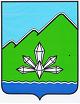 АДМИНИСТРАЦИЯ ДАЛЬНЕГОРСКОГО ГОРОДСКОГО ОКРУГА                 ПРИМОРСКОГО КРАЯПОСТАНОВЛЕНИЕ   01 марта 2016               г.Дальнегорск                                  № 80-па О внесении изменений в Реестр муниципальных услуг и функций, предоставляемых органами администрации Дальнегорского городского округа и муниципальными учреждениями Дальнегорского  городского округа В соответствии с Федеральным законом Российской Федерации от 27.07.2010     № 210-ФЗ «Об организации предоставления государственных и муниципальных услуг»,  руководствуясь Федеральным законом от 06.10.2003 № 131-ФЗ «Об общих принципах организации местного самоуправления в Российской Федерации», руководствуясь Уставом Дальнегорского городского округа, администрация Дальнегорского городского округа        постановляет:1. Внести в Реестр муниципальных услуг и функций Дальнегорского  городского округа (далее Реестр), утвержденный постановление администрации Дальнегорского городского округа от 03.12.2015 № 714-па «Об утверждении Реестра муниципальных услуг и функций, предоставляемых органами администрации Дальнегорского городского округа и муниципальными учреждениями Дальнегорского городского округа», следующие изменения:1.1. На основании постановления администрации Дальнегорского городского округа от 30.12.2015 № 817-па «Об утверждении административного регламента предоставления муниципальной услуги «Предоставление информации об организации общедоступного и бесплатного дошкольного, начального общего, основного общего, среднего общего образования, а также дополнительного образования в образовательных учреждениях, расположенных на территории Дальнегорского городского округа»  населению Дальнегорского городского округа» пункт 1.33 Реестра изложить в следующей редакции согласно приложению 1.1.2. На основании постановления администрации Дальнегорского городского округа от 30.12.2015 № 818-па «Об утверждении административного регламента предоставления муниципальной услуги «Прием заявлений,  постановка на учет для зачисления детей в образовательные учреждения, реализующие основную образовательную программу дошкольного  образования (детские сады)» населению Дальнегорского городского округа» пункт 1.32 Реестра изложить в следующей редакции согласно приложению 2.1.3. На основании постановления администрации Дальнегорского городского округа от 20.01.2016 № 30-па «Об утверждении административного регламента по предоставлению муниципальной услуги «Предоставление информации о порядке предоставления жилищно-коммунальных услуг населению Дальнегорского городского округа» пункт 1.20 Реестра изложить в следующей редакции согласно приложению 3.1.4. На основании постановления администрации Дальнегорского городского округа от 02.02.2016 № 45-па «Об утверждении ведомственного перечня муниципальных услуг и работ, оказываемых и выполняемых муниципальными учреждениями, подведомственными Управлению культуры, спорта и молодежной политики администрации Дальнегорского городского округа» пункты 3.1-3.13  изложить в следующей редакции согласно приложению 4.Данное постановление подлежит размещению на официальном сайте Дальнегорского городского округа.Контроль за исполнением данного постановления возложить на первого заместителя главы администрации Дальнегорского городского округа. Глава Дальнегорского городского округа                                                                                             И.В.Сахута                                                                                                                                                                  Приложение 1                                                                                                                                                                к постановлению администрации                                                                                                                                                                  Дальнегорского городского округа                                                                                                                                                                                                                                                                                                        от___________________№_______                                                                                                                                                                                      Приложение 2                                                                                                                                                               к постановлению администрации                                                                                                                                                                  Дальнегорского городского округа                                                                                                                                                                    от___________________№_______                                                                                                                                                                   Приложение 3                                                                                                                                                                к постановлению администрации                                                                                                                                                                  Дальнегорского городского округа                                                                                                                                                                             от___________________№_______                                                                                                                                                         Приложение 4                                                                                                                                                                к постановлению администрации                                                                                                                                                                  Дальнегорского городского округа                                                                                                                                                                    от___________________№_______I. Перечень муниципальных услуг (функций), предоставляемых администрацией Дальнегорского городского округаI. Перечень муниципальных услуг (функций), предоставляемых администрацией Дальнегорского городского округаI. Перечень муниципальных услуг (функций), предоставляемых администрацией Дальнегорского городского округаI. Перечень муниципальных услуг (функций), предоставляемых администрацией Дальнегорского городского округаI. Перечень муниципальных услуг (функций), предоставляемых администрацией Дальнегорского городского округаI. Перечень муниципальных услуг (функций), предоставляемых администрацией Дальнегорского городского округаI. Перечень муниципальных услуг (функций), предоставляемых администрацией Дальнегорского городского округаНомер услугиНаименование муниципальной услугиНаименование  органа администрации, предоставляющего услугуКатегории заявителейНормативные правовые акты, регулирующие предоставление муниципальной услугиСведения о возмездности (безвозмездности) предоставления услугиСведения об административном регламенте предоставле ния муниципальной услуги12345671.33«Предоставление информации об организации общедоступного и бесплатного дошкольного, начального общего, основного общего, среднего общего образования, а также дополнительного образования в образовательных учреждениях, расположенных на территории Дальнегорского городского округа» населению Дальнегорского городского округаУслуга     предоставляется:-  в электронной форме www.gosuslugi.ru- через портал сети многофункциональных центров Приморского края  www.mfc-25.ru (МАУ МФЦ г. Дальнегорск)Управление образованияФизические и (или) юридические лица- Конституция Российской Федерации;- Конвенция о правах ребенка;- Федеральный закон от 24 июля 1998 года  № 124-ФЗ «Об основных гарантиях прав ребенка в Российской Федерации»;- Федеральный закон от 25 июля 2002 года № 115-ФЗ «О правовом  положении иностранных граждан в Российской Федерации»;- Федеральный закон от 6 октября 2003 года № 131-ФЗ «Об общих принципах организации местного самоуправления в Российской Федерации; -  Федеральный закон от 27 июля 2006 года № 149-ФЗ «Об информации, информационных технологиях и о защите информации»;- Федеральный закон от 27 июля 2006 года № 152-ФЗ «О персональных данных»;- Федеральный закон от 27 июля 2010 года № 210-ФЗ «Об организации предоставления государственных и муниципальных услуг»;- Федеральный закон от 29 декабря 2012 года № 273-ФЗ «Об образовании в Российской Федерации»;- постановление Правительства Российской Федерации от 17.11.2007 № 781 «Об утверждении Положения об обеспечении безопасности персональных данных при их обработке в информационных системах персональных данных»;- порядок организации и осуществления образовательной деятельности по основным общеобразовательным программам – образовательным программам начального общего, основного общего и среднего общего образования, утвержденный приказом Министерства образования и науки РФ от 30.08.2013 № 1015;- порядок организации и осуществления образовательной деятельности по основным общеобразовательным программам – образовательным программам дошкольного образования, утвержденный приказом Министерства образования и науки РФ от 30.08.2013 № 1014;- приказ Министерства образования и науки Российской Федерации от 22 января 2014 года № 32 «Об утверждении порядка приема граждан на обучение по образовательным программам  начального общего, основного общего и среднего общего образования»;- Закон Приморского края от 13.08.2013  № 243-КЗ «Об образовании в Приморском крае; -Устав Дальнегорского городского округа.бесплатноАдминистративный регламент Постановле ние от 30.12.2015 № 817- паI. Перечень муниципальных услуг (функций), предоставляемых администрацией Дальнегорского городского округаI. Перечень муниципальных услуг (функций), предоставляемых администрацией Дальнегорского городского округаI. Перечень муниципальных услуг (функций), предоставляемых администрацией Дальнегорского городского округаI. Перечень муниципальных услуг (функций), предоставляемых администрацией Дальнегорского городского округаI. Перечень муниципальных услуг (функций), предоставляемых администрацией Дальнегорского городского округаI. Перечень муниципальных услуг (функций), предоставляемых администрацией Дальнегорского городского округаI. Перечень муниципальных услуг (функций), предоставляемых администрацией Дальнегорского городского округаНомер услугиНаименование муниципальной услугиНаименование  органа администрации, предоставляющего услугуКатегории заявителейНормативные правовые акты, регулирующие предоставление муниципальной услугиСведения о возмездности (безвозмездности) предоставления услугиСведения об административном регламенте предостав ления муниципальной услуги12345671.32Прием заявлений,  постановка на учет для зачисления детей в образовательные учреждения, реализующие основную образовательную программу дошкольного  образования (детские сады)» населению Дальнегорского городского округаУслуга предоставляется-  в электронной форме www.gosuslugi.ru- через портал сети многофункциональных центров Приморского края  www.mfc-25.ru (МАУ МФЦ г. Дальнегорск)Управление образованияГраждане Российской Федерации, иностранные граждане, лица без гражданства, являющиеся родителями (законными представителями) детей дошкольного возрастаКонвенция ООН о правах ребенка;Конституция Российской Федерации;Федеральный закон от 24.07.1998 г. № 124-ФЗ «Об основных гарантиях прав ребенка в Российской Федерации»;Федеральный закон от 6 октября 2003 г. № 131-ФЗ «Об общих принципах организации местного самоуправления в Российской Федерации»;Федеральный закон от 27 июля 2006 г. № 149-ФЗ «Об информации, информационных технологиях и о защите информации»;Федеральный закон от 27 июля 2010 г. № 210-ФЗ «Об организации предоставления государственных и муниципальных услуг»;Федеральный закон от 02 мая 2006 г. № 59-ФЗ «О порядке рассмотрения обращений граждан Российской Федерации»;Федеральный закон от 27 июля 2006 г. № 152-ФЗ «О персональных данных»;Федеральный закон от 29 декабря 2012 г. № 273-ФЗ «Об образовании в Российской Федерации»; Распоряжение Правительства Российской Федерации от 17 декабря 2009 г. № 1993-р «Об утверждении сводного перечня первоочередных государственных и муниципальных услуг, предоставляемых в электронном виде»;Постановление Главного государственного санитарного врача Российской Федерации от 15 мая 2013 г. № 26 «Об утверждении СанПиН 2.4.1.3049-13 «Санитарно-эпидемиологические требования к устройству, содержанию и организации режима работы дошкольных образовательных организаций»;Приказ Министерства образования и науки Российской Федерации от 30 августа 2013 г. № 1014 «Об утверждении Порядка организации и осуществления образовательной деятельности по основным общеобразовательным программам дошкольного образования»;Приказ Министерства образования и науки Российской Федерации от 13 января 2014 г. № 8 «Об утверждении примерной формы договора об образовании по образовательным программам дошкольного образования»;Приказ Министерства образования и науки Российской Федерации от 08 апреля 2014 г. № 293 «Об утверждении Порядка приема на обучение по образовательным программам дошкольного образования»;Письмо Министерства образования и науки Российской Федерации от 08 августа 2013 г. № 08-1063 «О рекомендациях по порядку комплектования дошкольных образовательных учреждений»;Закон Приморского края от 13.08.2013 года № 243-КЗ «Об образовании в Приморском крае»;Устав Дальнегорского городского округа.бесплатноАдминистративный регламент Постанов ление от 30.12.2015 № 818-паI. Перечень муниципальных услуг (функций), предоставляемых администрацией Дальнегорского городского округаI. Перечень муниципальных услуг (функций), предоставляемых администрацией Дальнегорского городского округаI. Перечень муниципальных услуг (функций), предоставляемых администрацией Дальнегорского городского округаI. Перечень муниципальных услуг (функций), предоставляемых администрацией Дальнегорского городского округаI. Перечень муниципальных услуг (функций), предоставляемых администрацией Дальнегорского городского округаI. Перечень муниципальных услуг (функций), предоставляемых администрацией Дальнегорского городского округаI. Перечень муниципальных услуг (функций), предоставляемых администрацией Дальнегорского городского округаНомер услугиНаименование муниципальной услугиНаименование  органа администрации, предоставляющего услугуКатегории заявителейНормативные правовые акты, регулирующие предоставление муниципальной услугиСведения о возмездности (безвозмездности) предоставления услугиСведения об административном регламенте предоставления муниципальной услуги12345671.20Предоставление информации о порядке предоставления жилищно-коммунальных услуг населению Дальнегорского городского округаУслуга предоставляетсячерез портал сети многофункциональных центров Приморского края  www.mfc-25.ru (МАУ МФЦ г. Дальнегорск)Отдел жизнеобеспече ния Физические и юридические лица Конституцией Российской Федерации; Федеральным законом от 06.10.2003 № 131-ФЗ «Об общих принципах организации местного самоуправления в Российской Федерации»; Федеральным законом от 27.07.2010 № 210-ФЗ «Об организации предоставления государственных и муниципальных услуг»; Жилищным кодексом Российской Федерации; Постановлением Правительства Российской Федерации от 21.01.2006          №  25 "Об утверждении Правил пользования жилыми помещениями"; Постановлением Правительства Российской Федерации от 06.05.2011         № 354 "Правила предоставления коммунальных услуг собственникам и пользователям помещений в многоквартирных домах и жилых домов"; Постановлением Правительства Российской Федерации от 13.08.2006          № 491 "Об утверждении Правил содержания общего имущества в многоквартирном доме и Правил изменения размера платы за содержание и ремонт жилого помещения в случае оказания услуг и выполнения работ по управлению, содержанию и ремонту общего имущества в многоквартирном доме ненадлежащего качества и (или) с перерывами, превышающими установленную продолжительность"; Правилами и нормами технической эксплуатации жилищного фонда (утверждены постановлением Госстроя Российской Федерации от 27.09.2003   № 170); Постановление Правительства Российской Федерации от 15.05.2013 № 416 «О порядке осуществления деятельности  по управлению многоквартирным домом»; Федеральный Закон Российской Федерации № 261-ФЗ от 23.11.2009 «Об энергосбережении и о повышении энергетической эффективности и о внесении изменений в отдельные законодательные акты Российской Федерации»; Уставом Дальнегорского городского округа.бесплатноАдминистративный регламент Постановление от 20.01.2016 № 30-паIII. Муниципальные услуги (работы), предоставляемые муниципальными учреждениями и иными организациями, в которых размещается муниципальное задание (заказ), выполняемое (выполняемый) за счет средств бюджета Дальнегорского городского округаIII. Муниципальные услуги (работы), предоставляемые муниципальными учреждениями и иными организациями, в которых размещается муниципальное задание (заказ), выполняемое (выполняемый) за счет средств бюджета Дальнегорского городского округаIII. Муниципальные услуги (работы), предоставляемые муниципальными учреждениями и иными организациями, в которых размещается муниципальное задание (заказ), выполняемое (выполняемый) за счет средств бюджета Дальнегорского городского округаIII. Муниципальные услуги (работы), предоставляемые муниципальными учреждениями и иными организациями, в которых размещается муниципальное задание (заказ), выполняемое (выполняемый) за счет средств бюджета Дальнегорского городского округаIII. Муниципальные услуги (работы), предоставляемые муниципальными учреждениями и иными организациями, в которых размещается муниципальное задание (заказ), выполняемое (выполняемый) за счет средств бюджета Дальнегорского городского округаНомер услугиНаименование муниципальной услугиКатегории заявителей (потребителей)Наименование муниципального учреждения, предоставляющего услугуНормативные правовые акты, регулирующие предоставление муниципальной услуги12345Управление культуры, спорта и молодежной политики администрацииУправление культуры, спорта и молодежной политики администрацииУправление культуры, спорта и молодежной политики администрацииУправление культуры, спорта и молодежной политики администрацииУправление культуры, спорта и молодежной политики администрации3.1Организация деятельности клубных формирований и формирований самодеятельного народного творчестваВ интересах обществаМБУ "Дворец культуры химиков"; МБУ "Центр культуры и досуга "Бриз" с.Рудная Пристань;МБУ "КСЦ "Полиметалл" с.Краснореченский ; МБУ "Дворец культуры "Горняк"; МБУ "Центр творчества на селе" с. Сержантово.               Закон от 09.10.1992 №3612-1 «Основы законодательства Российской Федерации о культуре». 3.2Библиотечное, библиографическое и информационное обслуживание пользователей библиотекиФизические лица, юридические лицаМБУ "Централизованная библиотечная система" ДГОФедеральный закон от 29.12.1994 78-ФЗ "О библиотечном деле".       3.3Формирование, учет, изучение, обеспечение физического сохранения и безопасности фондов библиотеки В интересах обществаМБУ "Централизованная библиотечная система" ДГОФедеральный закон от 29.12.1994 78-ФЗ «О библиотечном деле".     3.4Библиографическая обработка документов и создание каталогов В интересах обществаМБУ "Централизованная библиотечная система" ДГОФедеральный закон от 29.12.1994 78-ФЗ "О библиотечном деле".      3.5Публичный показ музейных предметов, музейных коллекций  в стационарных условияхФизические лицаМБУ Музейно-выставочный центр г.ДальнегорскаФедеральный закон от 26.05.1996 54-ФЗ «О Музейном фонде Российской Федерации и о музеях в Российской Федерации»,Федеральный закон от 09.10.1992 № 3612-1 «Основы законодательства Российской федерации о культуре».3.6Формирование, учет, изучение, обеспечение физического сохранения и безопасности музейных предметов, музейных коллекций В интересах обществаМБУ Музейно-выставочный центр г.ДальнегорскаФедеральный закон от 26.05.1996 54-ФЗ «О Музейном фонде Российской Федерации и о музеях в Российской Федерации».3.7Публичный показ музейных предметов, музейных коллекций  вне стационараФизические лицаМБУ Музейно-выставочный центр г.ДальнегорскаФедеральный закон от 26.05.1996 54-ФЗ «О Музейном фонде Российской Федерации и о музеях в Российской Федерации»,Федеральный закон от 09.10.1992 № 3612-1 «Основы законодательства Российской федерации о культуре».3.8Создание экспозиций (выставок) музеев, организация выездных выставокВ интересах обществаМБУ Музейно-выставочный центр г.ДальнегорскаФедеральный закон от 26.05.1996 54-ФЗ «О Музейном фонде Российской Федерации и о музеях в Российской Федерации».3.9Реализация дополнительных предпрофессиональ-ных программ в области искусств – декоративно-прикладное творчествоФизические лица МБОУ ДОД Детская школа искусств г.ДальнегорскаФедеральный закон от 06.10.1999 184-ФЗ «Об общих принципах организации законодательных (представительных) и исполнительных органов государственной власти субъектов Российской Федерации», Федеральный закон от 06.10.2003 131-ФЗ «Об общих принципах организации местного самоуправления в Российской Федерации»,Федеральный закон от 29.12.2012 273-ФЗ «Об образовании в Российской Федерации»,Приказ Министерства культуры России от 16.07.2013 №998 "Об утверждении перечня дополнительных пред профессиональных программ в области искусства".3.10Реализация дополнительных предпрофессиональ-ных программ в области искусств – народные инструментыФизические лица МБОУ ДОД Детская школа искусств г.ДальнегорскаФедеральный закон от 06.10.1999 184-ФЗ «Об общих принципах организации законодательных (представительных) и исполнительных органов государственной власти субъектов Российской Федерации», Федеральный закон от 06.10.2003 131-ФЗ «Об общих принципах организации местного самоуправления в Российской Федерации»,Федеральный закон от 29.12.2012 273-ФЗ «Об образовании в Российской Федерации»,Приказ Министерства культуры России от 16.07.2013 №998 "Об утверждении перечня дополнительных пред профессиональных программ в области искусства".3.10.1Реализация дополнительных предпрофессиональ-ных программ в области искусств – струнные инструментыФизические лица МБОУ ДОД Детская школа искусств г.ДальнегорскаФедеральный закон от 06.10.1999 184-ФЗ «Об общих принципах организации законодательных (представительных) и исполнительных органов государственной власти субъектов Российской Федерации», Федеральный закон от 06.10.2003 131-ФЗ «Об общих принципах организации местного самоуправления в Российской Федерации»,Федеральный закон от 29.12.2012 273-ФЗ «Об образовании в Российской Федерации»,Приказ Министерства культуры России от 16.07.2013 №998 "Об утверждении перечня дополнительных предпрофессиональных программ в области искусства".3.10.2Реализация дополнительных предпрофессиональ-ных программ в области искусств - фортепианоФизические лица МБОУ ДОД Детская школа искусств г.ДальнегорскаФедеральный закон от 06.10.1999 184-ФЗ «Об общих принципах организации законодательных (представительных) и исполнительных органов государственной власти субъектов Российской Федерации»,Федеральный закон от 06.10.2003 131-ФЗ «Об общих принципах организации местного самоуправления в Российской Федерации»,Федеральный закон от 29.12.2012 273-ФЗ «Об образовании в Российской Федерации»,Приказ Министерства культуры России от 16.07.2013 №998 "Об утверждении перечня дополнительных предпрофессиональных программ в области искусства".3.10.3Реализация дополнительных общеразвивающих программФизические лица МБОУ ДОД Детская школа искусств г.ДальнегорскаФедеральный закон 184-ФЗ "Об общих принципах организации законодательных (представительных) и исполнительных органов государственной власти субъектов Российской Федерации";Федеральный закон 131-ФЗ "Об общих принципах организации местного самоуправления в Российской Федерации";Федеральный закон 273-ФЗ "Об образовании в Российской Федерации";Приказ Министерства образования и науки России от 29.08.2013 №1008 "Об утверждении Порядка организации и осуществления образовательной деятельности по дополнительным общеобразовательным программам".3.11Проведение занятий физкультурно-спортивной направленности по месту проживания гражданФизические лица (граждане Российской Федерации)МОБУ ДОД ДЮСШ "Гранит"МБУ ДО ДЮСШ «Лотос» г.ДальнегорскМБУ ДО ДЮСШ «Вертикаль» г.ДальнегорскЗакон от 04.12.2007 329-Ф3 «О физической культуре и спорте в Российской Федерации».3.12Пропаганда физической культуры, спорта и здорового образа жизниВ интересах обществаМОБУ ДОД ДЮСШ "Гранит"МБУ ДО ДЮСШ «Лотос» г.ДальнегорскМБУ ДО ДЮСШ «Вертикаль» г.ДальнегорскЗакон от 04.12.2007 329-Ф3 «О физической культуре и спорте в Российской Федерации».3.13Обеспечение доступа к открытым спортивным объектам для свободного пользования - стадионВ интересах обществаМОБУ ДОД ДЮСШ "Гранит"Закон от 04.12.2007 329-Ф3 «О физической культуре и спорте в Российской Федерации».3.13.1Обеспечение доступа к открытым спортивным объектам для свободного пользования - бассейнВ интересах обществаМБУ ДО ДЮСШ «Лотос» г.ДальнегорскЗакон от 04.12.2007 329-Ф3 «О физической культуре и спорте в Российской Федерации».